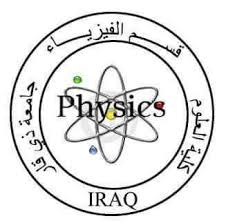 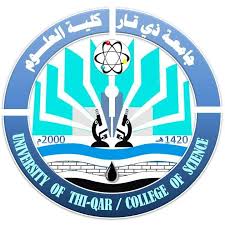 مشاريع طلبة المرحلة الرابعة  للعام الدراسي 2016-2017(قسم الفيزياء)تعنوان البحث اسم الطالبالطاقة الشمسية وتطبيقاتهاصالح عبد حسندراسة تأثير أبراج الاتصال على صحة الانسانكرار ياسر حاتماستخدام تقنية النانو لعلاج السرطاناحمد فاضل لفتهالمواد النانوية ( تكنلوجيا النانو )محمود عبد السادة سلمانالسيليكون واستخداماته في الخلايا الشمسيةاياد محمد جواداستخدام الليزر في الاتصالات البصريةحسام ياسر حسينالمقوم السليكوني المحكومعلي احمد طهالليزر وتطبيقاته الطبيةمحمد شياع رداماشباه الموصلاتزين العابدين علي جمعةالجسيمات الشمسية المنشطة نور حسن نعمةالبوليمرات وخصائصها الفيزيائيةغفار عدنان عبد عليجهاز الأشعة المقطعية (المفراس)نسرين علي حاجمطبيعة الليزرات واستخداماتهاعبد الرزاق ثامر درعمحساب معامل التوهين الخطي والكتلي لمواد مختلفة لفوتونات اشعة كاما  ذات الطاقة 662 KeVتقى علي عميرتقنية نقل المعلومات Li Fiمحمد صالح خزعلتحضير الاغشية  الرقيقة وتطبيقاتهامرتضى ناجي صبردراسة توظيف انابيب الكاربون النانوية في الطبنور الهدى عبد الحسنتقنية نقل المعلومات Li Fiمحمد صالح خزعلجهاز الأشعة المقطعية (المفراس)نسرين علي حاجمطبيعة الليزرات واستخداماتهاعبد الرزاق ثامر درعمتقنية نقل المعلومات Li Fiمحمد صالح خزعلتحضير الاغشية  الرقيقة وتطبيقاتهامرتضى ناجي صبر